 ØSTRE SANDE JEGER OG FISKERFORENING                             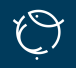 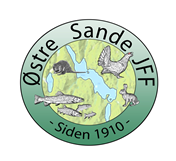 PROTOKOLL 17.01.24 Stasjonsgården Pub Kl, 19,00 2 etg.Eventuelt forfall meldes styret@ostre-sande-jff.no Ove LersveenKristian HaugenDaniel WebergOdd Petter SkatrudMarius VassmoenTerje Søsveen                   Forfall: Lars Petter SundveTor Erik AsklandKristian SundveStian Brenden JohansenMonica WaldalReferent:Kristian HaugenSaksliste:        Under punktet eventuelt bør det bare være orienteringssaker med mindre det er saker som krever        hurtig vedtak. Andre saker registreres og behandles på neste styremøte.      Mvh.      Ove Lersveenside 2Sak nr. Ansvarlig for oppfølging/ gjennomføring01/24 REFERAT FRA SISTE STYREMØTE Vedtak: Referat godkjent. Sekretær/alle02/24 Økonomisk gjennomgang Vedtak: Økonomisk gjennomgang godkjent.Kasserer03/24 Orienteringssaker: Eika ForsikringEkstraordinær båndtvangVedtak:Vi har en avtale i NJFF med EIKA forsikring, medlemmer kan benytte seg av dette.Ekstraordinær båndtvang ble innført 3. Januar.Leder04/24   Budsjett 2024.  Vedtak:   Budsjett forslag for 2024 er behandlet i styret.Terje/alle05/24Årsberetning for 2023 FiskeutvalgI mangel av utvalgsleder har styret delt på oppgaveneVedtak:Årsberetningen lages ferdig i møtet.Alle06/24ÅrsmøteVedtak:Dato for årsmøte 19 Mars.Innkalling må ut fire uker før.Innkomne forslag må inn to uker før.Saksliste må ut en uke før.Årsmøte i regionslaget 9 mars.Vi bør sende tre delegater. Alle7/24Søknad på økonomisk støtte til innkjøp av doner med thermisk kameraVi lager en arbeidsgruppe som utformer søknader og sender de.Vedtak:Arbeidsgruppen består av Terje, Ove og Anders.Lars Petter vil også bli forespurt.De starter arbeidet i januar.Leder8/24Isfiskekonkuranse 2024Vedtak:Dato for isfiskekonkuranse: 2. MarsSøknad for å kjøre snøscooter for å lage spor blir sendt inn før konkurransen. Alle9/24Oppfølging eventuelt sakerTerje ønsker ikke å ta gjenvalg som kasserer. Vi må finne en erstatter.Stillingsinstruks styremedlemmer er etterlyst.Tas opp i neste møte.Jegerprøve instruktør:Ove sjekke pris, legges inn i budsjett.Dette er ikke sjekket enda.Ove har vært i kontakt med en jegerprøve instruktør som kan holde kurs for foreningen, dette er av interesse. Pris er ikke diskutert.Alle52/23Eventuelt Foredrag: Runar Høgfoss kan holde foredrag, dette vil bli etter årsmøte. Foreksempel uke 16/17 i April.Vandrepokal:Saken avvikles. Gravering er dyrt og foreningen klarer ikke følge opp.Alle